24th Sunday After Pentecost                                                                    November 7, 2021 PRELUDE                             Meditation, Op. 31, no. 5		                Vierne (1870-1937)WELCOME & ANNOUNCEMENTS INTROIT                  O For A Thousand Tongues to Sing			   arr. Dr. David Berry               CALL TO WORSHIPLeader: All that we have is a gift from God; People: by the grace of God we live.Leader: As Jesus gave his life for us,People: let us offer our lives to the Lord.Leader:  Let us Worship God.MORNING PRAYER*OPENING HYMN 42	Your Faithfulness, O Lord, Is Sure			   Winchester NewPRAYER OF CONFESSIONEternal God, we confess we have failed to seek your will. We take for granted power and privilege while many are struggling to survive. We boast of our great contributions while some who have little give all. Forgive us, Lord, this and all our sin. Strip us of all pride and pretense and clothe us in your mercy alone, ready to meet you in your glory. Amen. SILENT PRAYER ASSURANCE OF PARDON *GLORIA PATRI #581						    			       	    Greatorex   (1816-1853)      FIRST SCRIPTURE LESSON                                                  Psalm 145: 1-5, 17-38 p.506                                                 Special Music		         Joshua Fit the Battle of Jericho	                                         arr. Berry SECOND SCRIPTURE LESSON                                                      Luke 20: 27-38 p. 855         SERMON		                                 A small heaven.                           Rev. Patrick S. Pettit*AFFIRMATION OF FAITH          The Apostles’ Creed                                 Hymnal p. 35  THE LORD’S SUPPERInvitationGreat ThanksgivingCommunion of the People*CLOSING HYMN 645	Sing Praise to God Who Reigns Above	         Mit freuden Zart*CHARGE & BENEDICTION    POSTLUDE                  Sonata in B-flat, op. 65, no. 4:  I		     Mendelssohn (1809-1847)                              * Please stand if able.This morning, we welcome Dr. David Berry to FPC.  Dr Berry is Associate Professor of Piano at Eastern Mennonite University, chair of the Department of Music and was recently appointed Artistic Director of the Shenandoah Valley Bach Festival.  We are grateful to Dr. Berry for sharing his talents with us this morning!Audio aids are available for your convenience.Please be aware that they do not function until after the service begins.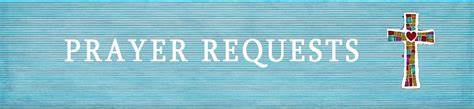 Prayers for Health and Other Concerns:The Legacy: Eloise Morris, Mary June CookShenandoah Nursing Home: Rubye SchwabSummit Square: Lillian Hryshkanych Home: Dick Huff, Nancy Garber, Mary Ultee, Edie Lawrence, Mary Ann Maupin Friends and Family: Andy & Jean Robeson, (Cunninghams), Steve Stevens, Marianne Beck, Bill Bromley, Grace Measles (Jen Jones), Danny Smith (Nancy Hypes), Jennifer & Charlotte Sergeant (Kathy Brown), Bill Metzel (Joyce Tipton), Tony Poplin, Jerry Hughes, Paul Watts (Colleen Cash), Shae Blackwell and Family (Preschool), Col. Stuart Roberts (Mark Henderson), Alissa Voils (Pam Leech), Phil Hashagen (Jean & Don), Erwin Berry (Joan), Claude Williamson, Bay Kelley (Ruth Kelley), Camila Pleasants (Jo Pannill) Military: Jeremiah Henderson, Carson CraigMissionaries: Elmarie & Scott Parker, PC (USA) Regional Liaisons to Iraq, Syria & Lebanon   Link for todays service : https://youtu.be/knuNEa9FSBcFlowers today are given from the family of Leon Harouff.    FIRST PRESBYTERIAN CHURCHWAYNESBORO, VIRGINIA A community-minded congregation living out the love of Christ as we serve one another with humility, gentleness, and patience through God’s grace.November 7, 2021  11:00 AM 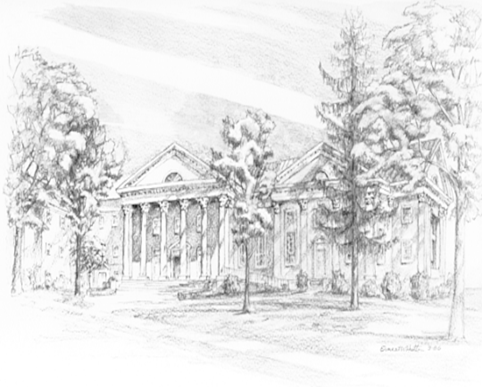 P.O. Box 877249 South Wayne AvenueWaynesboro, Virginia(540) 949-8366Church Website:  www.firstpresway.orgPreschool Website:  www.firstprespre.orgEmail:  church@firstpresway.com